兰州新区绿色企业认证及评级办法（试行）第一章 总  则第一条 为充分发挥绿色金融在环境治理和产业发展方面的引导、约束和杠杆作用，推动区域经济增长模式绿色转型和绿色技术创新，促进经济可持续发展和生态文明建设，精准支持兰州新区特色优势产业高质量发展，提升新区企业经济效益和社会效益，根据《中国人民银行 财政部 发展改革委 环境保护部 银监会 证监会 保监会关于构建绿色金融体系的指导意见》（银发〔2016〕228号）、《绿色产业指导目录（2019年版）》（发改环资〔2019〕293号）、《甘肃省人民政府办公厅关于构建绿色金融体系的意见》（甘政办发〔2018〕1号）、《中国人民银行 发展改革委 财政部 生态环境部 银保监会 证监会关于印发<甘肃省兰州新区建设绿色金融改革创新试验区总体方案>的通知》（银发〔2019〕280号）以及《甘肃省人民政府办公厅关于印发兰州新区建设绿色金融改革创新试验区实施方案的通知》（甘政办发〔2020〕66号）等文件精神，结合兰州新区企业发展实际情况，特制定本办法。第二条 本办法适用于在兰州新区范围内绿色企业申请、认证评价和管理工作。第三条 本办法所称绿色企业，是指将可持续发展理念贯穿企业经营管理全过程，采用系统性的技术和管理措施，有效控制经营过程中的环境成本与风险，实现显著的环境改善、资源节约利用或应对气候变化效益的企业。第四条 兰州新区绿色企业经营业务所属产业领域范畴见本办法附件一《兰州新区绿色产业领域界定范畴》。第五条 本办法坚持“服务引领、放管结合、公开透明、动态管理”的原则。第六条 兰州新区鼓励和支持辖区内相关企业申报绿色企业，对绿色发展技术能力强、创新机制好、环境资源效益和业绩显著、引领示范作用大、符合条件的企业予以认定，建立健全绿色金融支持绿色企业发展的体制机制，发挥绿色企业在经济结构转型升级和经济发展方式转变中的引领作用。第七条 绿色企业认证评级管理工作采取企业自主申请、第三方机构认证评估、政府服务监督的工作模式，每年开展一次。第二章 组织实施第八条 兰州新区财政局（国有资产监督管理局）和兰州新区经济发展局（统计局）对绿色企业认证评级工作进行统筹指导和监督管理，主要职责包括：（一）兰州新区财政局（国有资产监督管理局）负责管理开展绿色企业认证评级的第三方评价机构（绿色认证中心）。（二）兰州新区财政局（国有资产监督管理局）负责委托符合资格的第三方评价机构（绿色认证中心）按照本办法附件二《兰州新区绿色企业认证评价方法》和附件三《兰州新区绿色企业评价指标体系》，对企业进行绿色认证评级。（三）兰州新区财政局（国有资产监督管理局）和兰州新区经济发展局（统计局）负责组织相关人员对第三方评价机构（绿色认证中心）出具的《绿色企业认证评级报告》进行审核，提出“绿色企业预审通过名单”。（四）兰州新区财政局（国有资产监督管理局）和兰州新区经济发展局（统计局）负责“企业库”管理工作，包括对第三方评价机构（绿色认证中心）开展的入库企业跟踪核查工作的监督管理。（五）兰州新区财政局（国有资产监督管理局）和兰州新区经济发展局（统计局）负责企业申报资料与绿色企业认证评级资料的归档管理和统计工作。（六）兰州新区财政局（国有资产监督管理局）和兰州新区经济发展局（统计局）负责对绿色企业认证评级过程实施监督检查及技术指导。第九条 第三方评价机构（绿色认证中心）在兰州新区财政局（国有资产监督管理局）和兰州新区经济发展局（统计局）的监督管理下进行审查认证并开展公示及标识、入库工作。第十条 纳入“企业库”的绿色企业，符合条件的，可获得《兰州新区管委会办公室关于印发<兰州新区绿色金融发展奖励政策（试行）>的通知》（新政办发〔2020〕52号）中绿色金融发展奖励政策支持。第十一条 本办法建立绿色企业库动态管理退出机制，强化绿色企业的跟踪管理，有效防止企业洗绿、漂绿、泛绿等行为发生。第三章 申报条件第十二条 申报绿色企业认证评级，应当具备以下基本条件：（一）企业经营业务类型符合本办法附件一《兰州新区绿色产业领域界定范畴》。（二）企业符合国家产业政策，不属于国家和地方政府淘汰类和限制类的产业，不属于“两高一剩”行业。（三）企业依法设立，证照齐全，存续期满一年，且工商注册地、税务征管关系及统计关系在兰州新区范围内，具有独立法人资格、健全的财务制度且实行独立核算。（四）企业未列入国家信用信息严重失信主体相关名录；或企业未列入甘肃省环境保护标准化建设“黑名单”；或企业未列入《兰州新区诚信建设“红黑榜”发布制度（试行）》发布的黑榜企业名录。（五）企业近三年内或成立以来未发生较大及以上突发环境事件，或者未发生“一年内被处5万元以上罚款、暂扣或吊销排污许可证、责令停产整顿、挂牌督办”任一情况。（六）企业应按国家规定取得环境影响评价批复，应按国家规定取得排污许可证或排污登记回执。（七）企业未发生违反《职业病防治法》的行为。以上基本条件，任一项不满足则不具备绿色企业申请资格。第四章 认定程序第十三条 绿色企业认证评级程序包括：企业在“绿金通”平台自主申报；第三方评价机构（绿色认证中心）在兰州新区财政局（国有资产监督管理局）和兰州新区经济发展局（统计局）的监督管理下进行审查认证；兰州新区财政局（国有资产监督管理局）和兰州新区经济发展局（统计局）负责审核；第三方评价机构（绿色认证中心）开展公示、标识及入库。第十四条 企业申报。企业应根据本办法第三章申报条件及本办法附件三《兰州新区绿色企业评价指标体系》有关要求准备相关材料并在“绿金通”平台进行申报。申报材料参考附件五。第十五条 审查认证。第三方评价机构（绿色认证中心）受理企业填报的附件四《兰州新区绿色企业认证申请表》，对申报材料进行审查认证，如有需要可开展现场审核。根据审查认证结果出具《绿色企业认证评级报告》，并提交兰州新区财政局（国有资产监督管理局）和兰州新区经济发展局（统计局）审核。从认证成功申请到认证报告签发日的时间不少于15天。第十六条 审核入库。兰州新区财政局（国有资产监督管理局）和兰州新区经济发展局（统计局）组织相关人员对第三方评价机构（绿色认证中心）出具的《绿色企业认证评级报告》进行审核，并根据审核结果，提出“绿色企业预审通过名单”，向社会公示，公示期为10个工作日。经公示无异议的企业即认定为绿色企业，通过“绿金通”平台标识绿色等级并纳入“企业库”。第五章 跟踪管理第十七条 纳入“企业库”的绿色企业有效期为2年。在有效期满后需继续纳入“企业库”的，企业在“绿金通”平台提交绿色企业现状说明，由第三方评价机构（绿色认证中心）根据原申报材料及绿色企业现状说明等进行核查认证，兰州新区财政局（国有资产监督管理局）和新区经济发展局（统计局）根据核查认证结果，审查公示合格后继续将该企业纳入“企业库”。绿色企业现状说明内容包括但不限于：（一）企业营业收入及营业成本占比情况。（二）企业近2年经营发展情况。（三）企业绿色融资资金使用情况。（四）企业近2年内受到的安全、环保、质量处罚及整改情况。第十八条 纳入“企业库”的绿色企业，发生下列变化之一时，应自发生变化之日起5个工作日内，在“绿金通”平台提交有关材料，重新由第三方评价机构（绿色认证中心）提出认证评级建议。发生变化包括：（一）纳入“企业库”的绿色企业发生更名等调整的。（二）纳入“企业库”的绿色企业发生分立、合并等重大重组事项的，新设立的企业应重新申请绿色企业认证评级。第十九条 重新认证评级后，仍符合认证评级条件的，继续纳入“企业库”；项目变化后不符合认证评级条件的，将从“企业库”移出。第二十条 兰州新区财政局（国有资产监督管理局）委托第三方评价机构（绿色认证中心）对通过认证评级的企业采用抽查的方式实施有效期内跟踪管理，以保证其持续符合本办法要求。抽查工作原则上于次年年中前完成，抽查率不低于上一年度绿色企业总数的10%。如监督核查存在不合格内容，企业应在1个月内完成整改，未按要求整改的，第三方评价机构（绿色认证中心）根据相应情形做出处理。对有下列情况之一的企业，应取消其绿色企业认证评级，并移出“企业库”：（一）企业依法注销的。（二）企业存在不良信用记录的。（三）企业隐瞒有关情况或提供虚假资料和数据的。（四）企业不符合国家和甘肃省相关标准和政策规定的。（五）企业发生较大安全生产质量事故或较大环境事件的。（六）企业因跟踪核查存在不合格项，逾期未整改或整改未达到要求的。（七）企业存在其他重大违法违规情况的。第二十一条 被移出“企业库”的企业2年内不得申报绿色企业。第六章 认证机构管理第二十二条 兰州新区绿色企业认证评级由第三方评价机构（绿色认证中心）在兰州新区财政局（国有资产监督管理局）监督管理下，根据本办法附件二《兰州新区绿色企业认证评价方法》和本办法附件三《兰州新区绿色企业评价指标体系》实施。第二十三条 参与兰州新区绿色企业认证评级的第三方评价机构（绿色认证中心），应当具备以下基本条件：（一）建立开展认证业务所需的工作流程、收费标准、质量控制等相关制度。（二）具有能源、环境、资源或气候等领域专业咨询能力。（三）自成立以来不存在违法违规行为和不良诚信记录。第二十四条 申请开展兰州新区绿色企业认证评级业务的第三方评价机构（绿色认证中心），应当向兰州新区财政局（国有资产监督管理局）提交下列申请材料：（一）开展认证评级业务的工作流程、质量控制等相关制度文件。（二）从事绿色认证评级业务的专业人员名单、相关资格证书复印件。（三）从事能源、环境、资源或气候领域业务相关业绩证明材料。（四）不存在违法违规行为及不良诚信记录的声明。第七章 监督管理第二十五条 兰州新区财政局（国有资产监督管理局）和兰州新区经济发展局（统计局）对绿色企业的认证评级工作进行监督和管理。第二十六条 纳入“企业库”的绿色企业应根据财政局（国有资产监督管理局）和兰州新区经济发展局（统计局）要求，在指定渠道按要求公开企业环境信用信息，接受公众及监管部门的监督管理。第八章 附  则第二十七条 本办法由兰州新区财政局（国有资产监督管理局）负责解释。第二十八条 本办法自发布之日起实施，有效期2年。相关法律法规、政策依据变化或有效期届满时，根据实施情况进行修订。附件一：兰州新区绿色产业领域界定范畴附件二：兰州新区绿色企业认证方法附件三：兰州新区绿色企业评价指标体系附件四：兰州新区绿色企业认证申请表附件五：兰州新区绿色企业申报材料附件一兰州新区绿色产业领域界定范畴附件二兰州新区绿色企业评价方法1.方法说明本方法规定兰州新区绿色企业的评价原则、评价程序、评价内容、评价方法、评价报告等内容。本方法适用于兰州新区绿色企业的第三方评价工作，也适用于兰州新区绿色企业自评及相关监管部门的认定评估工作。2.基本原则2.1 绿色效益优先原则建立以企业绿色效益显著性为核心的评价指标体系，对企业绿色发展水平作出客观评价，激励企业创新发展，引导企业提质增效。2.2 科学性原则注重指标体系构建的科学性，充分考虑兰州新区企业的现实情况，构建科学合理的评价指标体系。2.3 客观公正原则企业评价数据来源真实可靠，评价办法科学合理，评价流程规范，公正公平。2.4 正向引导原则绿色企业评价坚持正向引导为主，促进资源要素向绿色化水平较高的企业集聚，倒逼落后和严重过剩产能退出、低效企业转型。2.5智能高效原则充分利用兰州新区现有绿色金融综合服务平台，融入智能化手段，进一步帮助金融机构提升绿色金融开展效率和质量，缓解“融资难”、破解“融资贵”、化解“融资慢”等问题。3.评价程序绿色企业的评价包括资料审核、企业表现评价、绿色属性与绿色等级评价、评价结果四个部分。第三方绿色评价机构通过“绿金通”平台获取企业申报资料，并对其进行审核，如有需要可进行现场审核。评价机构可根据评价申报企业的实际情况，对评价程序及工作内容进行适当的调整。 绿色企业评价流程图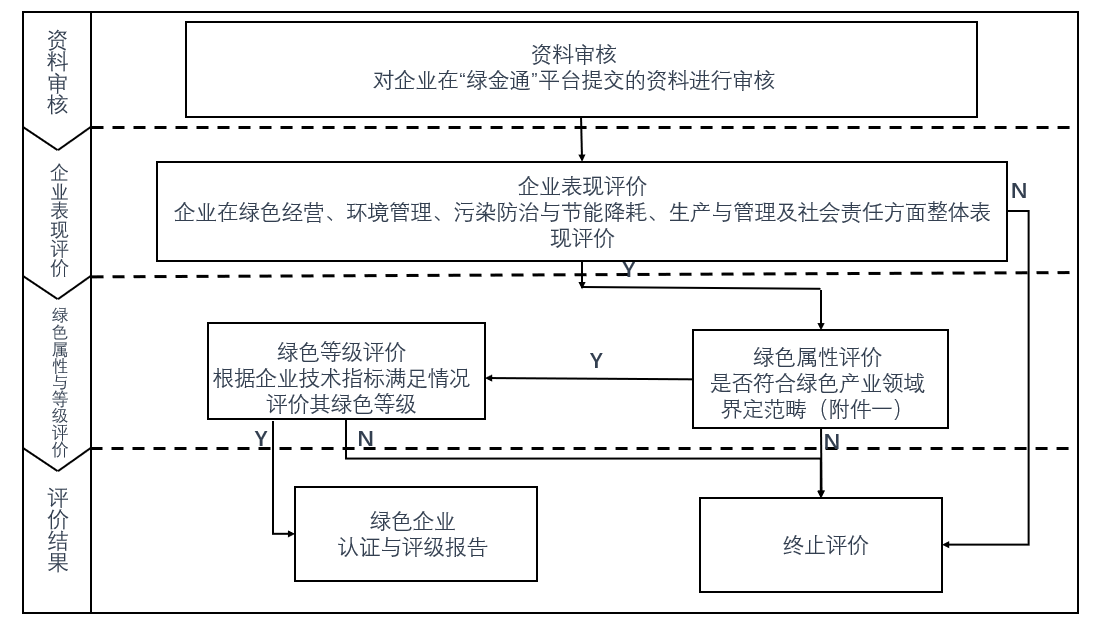 4.评价方法兰州新区绿色企业评价主要依据上述评价流程和内容，在资料收集基础上，进行企业绿色属性、企业表现及绿色等级评价。4.1 企业绿色属性评价根据《兰州新区绿色企业认证及评级办法（试行）》附件一《兰州新区绿色产业领域界定范畴》，对申报企业的绿色属性进行评价。如企业经营业务范围未被列入附件一《兰州新区绿色产业领域界定范畴》，则终止评价；否则，继续评价。4.2 企业表现与绿色等级评价《兰州新区绿色企业认证及评级办法（试行）》附件四《兰州新区绿色企业评价指标体系》所列评价标准、指标要求，从企业绿色经营、环境与节能降耗、生产与管理、社会责任四个方面，对企业具体表现及绿色等级进行判断和论证。根据企业综合得分情况（满分为100分），将绿色企业分为三类：深绿类企业（G1）、中绿类企业（G2）、浅绿类企业（G3）。深绿类企业（G1）：综合得分在80分及以上的企业。中绿类企业（G2）：综合得分在60-79分之间的企业。浅绿类企业（G3）：综合得分在60分以下的企业。5. 评价报告根据企业绿色属性及等级评价，提出评价结果，形成评价报告。评价报告应包括以下部分： （1）评价目的；（2）评价对象，说明企业基本情况、经营范围等；（3）数据来源，说明依据的资料和数据，以及资料和数据的提供者；（4）评价内容，说明企业整体表现评价、绿色属性评价及绿色等级评价的工作内容，各项评价结果所依据的关键事实；（5）评价结论，即企业是否为绿色属性及其绿色等级等；（6）重点关注，评价机构应客观、公正提出在评价过程中发现的、值得关注的可能影响企业绿色属性及绿色等级评价的重大影响因素；（7）建议意见，评价结果应根据评价结论和重点关注（特别是负面关注），提出完善企业管理和信息披露的具体意见建议。附件三兰州新区绿色企业评价指标体系说明：1. 绿色企业各级指标设置采用层次分析法，分值确定采用专家评分法。2. A类企业指符合《国民经济行业分类》（GB/T 4754-2017）（2019年修改版）中第一产业、第二产业的企业；B类企业指符合以上分类中第三产业的企业。3. 指标得分指满足“指标要求”即得分，得分为A类企业/B类企业对应分值；不满足则得分计为0分。4. B类企业指标得分为0分项即为不考虑项，用于区分A类企业和B类企业。附件四兰州新区绿色企业认证申请表  盖章：填表说明：1绿色产业领域收入指企业从事本办法附件一《兰州新区绿色产业领域界定范畴》内经营活动取得收入情况。2 产品单位能耗包括：单位产值综合能耗、（某种产品或服务）单位产量综合能耗。计算方法如下：（1）综合能耗：式中：E——综合能耗；ei——生产和服务活动中消耗的第i种能源实物量；pi——第i种能源的折算系数，按能量的当量值或能源等价值折算；i——能源品种数，从1到n。（2）单位产值综合能耗：eg=E/G式中：eg——单位产值综合能耗；E——综合能耗；G——统计期内产出的总产值或增加值。（3）（某种产品或服务）单位产量综合能耗：ej=Ej/Pj式中：ej——第j种产品单位产量综合能耗；Ej——第j种产品的综合能耗；Pj——第j种产品合格产品的产量。对同时生产多种产品的情况，应按每种产品实际耗能量计算；在无法分别对每种产品进行计算时，折算成标准产品统一计算，或按产量与能耗量的比例分摊计算。附件五兰州新区绿色企业申报材料企业申报兰州新区绿色企业需在“绿金通”平台提供以下材料电子版，所有材料需加盖公章。申报材料包括：一、兰州新区绿色企业认证申请表（附件四）。二、企业征信报告。三、企业主营业务说明。四、企业业务板块介绍、业务收入及成本占比、最近一年合并财务报表。五、企业环境管理制度，或第三方出具的环境管理体系认证证书。六、企业被评为绿色工厂、绿色供应链管理示范企业证明材料；企业开展甘肃省环境保护标准化建设暨环境信用评价、兰州新区诚信建设“红黑榜”评定等评价结果证明材料。七、企业环境风险管理制度。八、（非）重点排污单位证明（兰州新区门户网站发布的重点排污单位名录）及环境信息披露渠道说明。九、企业主要污染物排放检测报告。十、一般固体废弃物、有害废弃物及危险废弃物规范处置证明材料。十一、企业产品单位综合能耗证明材料，或第三方机构出具的节能监测报告。十二、企业开展中水回用、非常规资源利用、废弃物综合利用、余热余压利用等资源循环利用证明材料。十三、企业清洁能源利用量、利用率等情况证明材料或相关批复文件等。十四、企业原材料使用品种介绍，及原料中废弃物比例说明。十五、企业产品相关认证标识证明。十六、企业编制的质量、能源管理制度，或第三方出具的能源管理体系认证证书。十七、企业绿色保险保单。十八、企业技术先进性说明，或发明专利证书。十九、企业使用节能、环保装备或采用较高能效装备/设备说明。二十、企业编制的劳动安全卫生、劳动纪律、休息休假以及劳动定额管理等方面规章制度，及职业健康安全管理体系认证证书。二十一、企业员工培训制度。二十二、企业参与公益活动证明材料。二十三、企业定期开展社会责任履行情况评价并发布《企业社会责任报告》。二十四、企业沟通机制建立情况说明、有关规章制度等。二十五、企业在绿色经营、环境管理与污染防治、生产与管理、社会责任以及应对气候变化等方面表现突出相关证明材料。参考文件主要内容《兰州新区绿色项目认证及评级办法》附件一：《兰州新区绿色项目分类目录》绿色项目分类和范围，包括一级分类（七类）、二级分类（二十四类）和三级分类（七十九类）。一级分类包括节能环保产业、产业园区绿色升级、工业绿色化改造升级、新能源与清洁能源产业、绿色基础设施、生态环境产业以及绿色服务产业七大类项目。其中，节能环保产业涵盖节能产业、环保产业及资源循环利用三个子类；产业园区绿色升级涵盖园区循环化改造、园区清洁生产、园区污染防治、园区智慧管理四个子类；工业绿色化改造升级涵盖生产过程能源高效利用、生产过程污染防治、资源节约与循环利用三个子类；新能源与清洁能源产业涵盖新能源汽车制造、新能源与清洁能源装备制造、清洁能源设施建设和运营三个子类；绿色基础设施涵盖环境基础设施、建筑节能与绿色建筑、绿色交通、城镇能源基础设施、能源系统高效运行、城镇综合基础设施六个子类；生态环境产业涵盖污染治理、城镇资源综合利用、生态农林业三个子类；绿色服务产业涵盖监测检测、咨询服务两个子类。《绿色产业指导目录（2019年版）》（发改环资〔2019〕293号）涵盖节能环保、清洁生产、清洁能源、生态环境、基础设施绿色升级和绿色服务六大类。其中，节能环保产业主要是从事资源节约和循环利用、生态环境保护的装备制造和产业活动的相关产业，包括高效节能装备制造、先进环保装备制造、资源循环利用装备制造、新能源汽车和绿色船舶制造、节能改造、污染治理和资源循环利用等内容；清洁生产产业主要是从事生产全过程废物减量化、资源化和无害化相关的产业，包括清洁生产产业园区绿色升级、无毒无害原料替代使用与危险废物治理、生产过程废气处理处置及资源化综合利用、生产过程节水和废水处理处置及资源化综合利用、生产过程废渣处理处置及资源化综合利用等内容；清洁能源产业主要是构建清洁、高效、系统化应用能源生产体系的相关装备制造和设施建设运营产业，包括新能源与清洁能源装备制造、清洁能源设施建设和运营、传统能源清洁高效利用、能源系统高效运行等内容；生态环境产业主要是服务于生态系统的保护和修复，优化生态安全屏障，提升生态系统质量和稳定性，包括生态农业、生态保护、生态修复等内容；基础设施绿色升级主要是提升重大基础设施建设的绿色化程度，提高人民群众的绿色生活水平，包括建筑节能与绿色建筑、绿色交通、环境基础设施、城镇能源基础设施、海绵城市、园林绿化等内容；绿色服务主要是围绕相关绿色产业提供智力支持和专业化服务的产业，包括咨询服务、项目运营管理、项目评估审计核查、检测监测、技术产品认证和推广等。《中国人民银行 发展改革委 财政部 生态环境部 银保监会 证监会关于印发<甘肃省兰州新区建设绿色金融改革创新试验区总体方案>的通知》（银发〔2019〕280号）总体方案明确指出：建立绿色金融支持产业绿色转型发展框架。加大绿色金融对产业园区绿色升级、绿色智能物流、生态环境产业、建筑节能与绿色建筑、数据信息产业节能改造等重点领域的支持，推动绿色产业链协同发展。建设工艺先进、安全发展、环保集约、循环可持续的精细化工产业集群和绿色低碳循环经济示范园区。加大金融对绿色农产品生产、土地污染管控和修复、农业面源污染防治等支持力度。依托区位优势，布局绿色仓储设施，优化绿色交通基础设施、智能交通体系、新能源物流载具和绿色包装技术，发展绿色智能产业，创新绿色金融供应链服务模式，打造辐射国内外市场的大宗商品和货物产业链。充分使用清洁能源，利用合同能源管理支持数据信息产业提升能效管理水平，打造节能环保的丝绸之路信息港。加大绿色金融对建筑节能技术的支持，最大限度降低建筑物对能源、水和土地等资源的消耗和对环境的污染。《甘肃省人民政府办公厅关于印发兰州新区建设绿色金融改革创新试验区实施方案的通知》（甘政办发〔2020〕66号）实施方案明确指出：加强绿色金融与试验区产业规划的衔接，加大绿色金融对绿色智能物流、生态环保产业、建筑节能与绿色建筑、绿色化工、现代农业以及产业园区绿色升级、数据信息产业节能改造等重点领域的支持力度，推动绿色产业链协同发展。《甘肃省人民政府办公厅关于印发构建生态产业体系推动十大类生态产业发展总体方案的通知》（甘政办发〔2018〕67号）《甘肃省人民政府办公厅关于印发构建生态产业体系推动十大类生态产业发展总体方案的通知》（甘政办发〔2018〕67号）涵盖十大类生态产业包括：节能环保产业、清洁生产产业、清洁能源产业、循环农业、中医中药产业、文化旅游产业、通道物流产业、数据信息产业、军民融合产业、先进制造产业。其中，节能环保产业围绕低碳节能、污染防治、资源综合利用等重点领域，推广应用先进节能环保技术和装备。加快推进资源综合利用，大力发展以废旧产品再利用为主的再制造产业。加强煤矸石、粉煤灰、工业副产石膏、冶炼和化工废渣等工业固体废弃物综合利用。加强对低碳、绿色、环保的新型装配式建筑材料，可循环利用绿色材料的开发利用。推动餐厨废弃物、建筑垃圾、园林废弃物、城市污泥和废旧纺织品等城市典型废弃物集中处理和资源化利用。清洁生产产业包括积极推进建立绿色工业园区、绿色示范工厂，推广普及绿色产品。清洁能源产业包括合理控制风、光电开发节奏，促进风光电、生物质能等多种可再生能源互补融合发展，构建清洁低碳安全高效的能源体系；推进智能电网建设，应用成熟储能技术，发展分布式能源，加快充电桩建设，推广使用电动汽车。循环农业包括推行高效生态循环种养模式，培育和引进优良品种，促进农牧互补。制定实施绿色有机农产品生产技术规程规范，加大废弃农膜回收利用，加快畜禽粪便集中处理和资源化利用，推进农产品、林产品加工废弃物综合利用。构建生态农业生产和服务体系。中医中药产业包括建立中药种质资源保护体系，加强中药材人工驯养、人工繁育，推进优势产区道地药材标准化种植，建设中药材规范化生产基地。加快中医药产业园区建设。文化旅游产业包括深入挖掘敦煌文化、先秦文化、丝路文化、始祖文化、民族民俗文化、红色文化等人文资源优势，推动文化产业传承创新。通道物流产业包括构建现代物流产业布局，加强多式联运，推进铁海联运、海陆联运。数据信息产业包括形成以甘肃为支点，服务西北，面向中西亚、南亚及部分中东欧国家的信息通信枢纽和信息产业基地。军民融合产业包括核应用、新材料、高端装备制造、信息技术、生物医药、应急公共安全、军民服务等领域，实施军民融合重大工程、重大项目。先进制造产业包括新材料、智能制造、集成电路等先进制造产业；有色金属新材料、化工新材料、新型功能材料、高端结构材料和电池材料等；新能源汽车、新型特种车辆；石化装备、新能源装备、电工电器、数控机床、农业机械；半导体芯片设计制造、集成电路封装测试及电子器件研发制造；高端电子设备制造；航天装备、航空装备；生物制造、微纳制造；新能源电机、伺服电机、永磁电机、中置电机；核电站主泵、电站超临界机组用泵等。一级指标（A/B，分值）二级指标（A/B，分值）三级指标评价标准分值（A /B）分值（A /B）指标要求指标得分*指标得分*证明材料一级指标（A/B，分值）二级指标（A/B，分值）三级指标评价标准分值（A /B）分值（A /B）指标要求A类企业B类企业证明材料企业绿色经营（50/70）产业政策导向（5/10）业务类型业务类型属于国家产业政策中的鼓励类。5/105/10属于《产业结构调整指导目录（2019年本）》（中华人民共和国国家发展和改革委员会令第29号）中鼓励类。510主营业务说明。企业绿色经营（50/70）绿色业务占比（45/60）绿色业务收入或成本占比最近一年合并财务报表中绿色产业领域营业收入或营业成本占比。45/6045/60最近一年合并财务报表中绿色产业领域营业收入或营业成本占比大于95％（含）（兰州新区绿色产业领域界定范畴详见附件一）。4560企业各业务板块介绍、收入占比、最近一年合并财务报表。企业绿色经营（50/70）绿色业务占比（45/60）绿色业务收入或成本占比最近一年合并财务报表中绿色产业领域营业收入或营业成本占比。45/6045/60最近一年合并财务报表中绿色产业领域营业收入或营业成本占比大于70％（含）但小于95％。3550企业各业务板块介绍、收入占比、最近一年合并财务报表。企业绿色经营（50/70）绿色业务占比（45/60）绿色业务收入或成本占比最近一年合并财务报表中绿色产业领域营业收入或营业成本占比。45/6045/60最近一年合并财务报表中绿色产业领域营业收入或营业成本占比大于50％（含）但小于70％；或绿色产业领域营业收入或营业成本比重虽小于50%，但绿色产业领域业务收入和利润均在所有业务中最高，且均占到企业总收入和总利润的30%以上。3040企业各业务板块介绍、收入占比、最近一年合并财务报表。环境与节能降耗（25/5）环境管理（11/0）环境管理制度建立并实施环境管理的相应制度。2/02/0建立制度，并通过环境管理体系（ISO14001）第三方认证。20企业编制的环境管理制度，或第三方出具的环境管理体系认证证书。环境与节能降耗（25/5）环境管理（11/0）环境管理制度建立并实施环境管理的相应制度。2/02/0仅制定有关制度。10企业编制的环境管理制度，或第三方出具的环境管理体系认证证书。环境与节能降耗（25/5）环境管理（11/0）外部评价企业为省级以上绿色工厂、或绿色供应链管理示范企业；或甘肃省企业环境信用和标准化建设企业名单中环境信用为“A级”和“良好”及以上的企业”企业；或是根据《兰州新区诚信建设“红黑榜”发布制度（试行）》发布的红榜企业。3/03/0每满足其中一项得1分，满足任意两项得2分，三项均满足可得三分。301.工信部网站公布绿色工厂名单；2.工信部网站公布绿色供应链管理示范企业名单；3.甘肃政务服务网公示的企业环境信用和环境保护标准化建设评价企业名单；4.兰州新区诚信建设“红榜”企业名单。环境与节能降耗（25/5）环境管理（11/0）环境风险管理制度建立并实施环境风险管理的相应制度。3/03/0建立环境风险识别制度，建立环境风险和环境事故应对机制和方案，并策划演练。30企业编制的环境风险管理制度。环境与节能降耗（25/5）环境管理（11/0）环境风险管理制度建立并实施环境风险管理的相应制度。3/03/0环境风险管理制度不健全。10企业编制的环境风险管理制度。环境与节能降耗（25/5）环境管理（11/0）环境信息公开主动通过媒体、官方网站和监管网站等公开渠道披露环境信息。3/03/0非强制性（即重点排污单位以外）企业披露环境信息。30兰州新区门户网站发布的重点排污单位名录，披露环境信息的企业需提供披露渠道说明。环境与节能降耗（25/5）环境管理（11/0）环境信息公开主动通过媒体、官方网站和监管网站等公开渠道披露环境信息。3/03/0强制性（即重点排污单位）企业披露环境信息。10兰州新区门户网站发布的重点排污单位名录，披露环境信息的企业需提供披露渠道说明。环境与节能降耗（25/5）污染防治（6/0）水、气排污标准执行主要污染物排放检测指标满足国家标准及地方标准。3/03/0排放浓度低于排放标准10%（含）以上。30近一年内有资质单位出具的企业主要污染物排放检测报告。环境与节能降耗（25/5）污染防治（6/0）水、气排污标准执行主要污染物排放检测指标满足国家标准及地方标准。3/03/0排放浓度达到国家或地方标准。10近一年内有资质单位出具的企业主要污染物排放检测报告。环境与节能降耗（25/5）污染防治（6/0）废弃物处置一般固体废弃物、有害废弃物及危险废弃物规范处置。3/03/0一般固体废弃物利用处置率达90%及以上；对危险废物实行严格规范化管理，利用处置率达100%。30一般固体废弃物、有害废弃物及危险废弃物规范处置证明材料。环境与节能降耗（25/5）节能降耗（8/5）产品单位综合能耗生产过程中的单位综合能耗达到国家或地方发布的能效标准。4/04/0单位综合能耗达到国家、行业或地方发布的能效标准先进值，或达到同行先进水平。40产品单位综合能耗说明材料或第三方机构出具的节能监测报告。环境与节能降耗（25/5）节能降耗（8/5）产品单位综合能耗生产过程中的单位综合能耗达到国家或地方发布的能效标准。4/04/0单位综合能耗满足国家、行业或地方发布的能效标准准入值，或达到同行平均水平。30产品单位综合能耗说明材料或第三方机构出具的节能监测报告。环境与节能降耗（25/5）节能降耗（8/5）产品单位综合能耗生产过程中的单位综合能耗达到国家或地方发布的能效标准。4/04/0企业开展节能监测。10产品单位综合能耗说明材料或第三方机构出具的节能监测报告。环境与节能降耗（25/5）节能降耗（8/5）资源循环利用通过中水回用、非常规资源利用、废弃物综合利用、余热余压利用等方式进行资源循环利用。3/03/0任一项资源循环利用率达50%（含）以上。30企业开展中水回用、非常规资源利用、废弃物综合利用、余热余压利用等资源循环利用证明材料。环境与节能降耗（25/5）节能降耗（8/5）资源循环利用通过中水回用、非常规资源利用、废弃物综合利用、余热余压利用等方式进行资源循环利用。3/03/0采用资源循环利用方式，但利用率低于50%。10企业开展中水回用、非常规资源利用、废弃物综合利用、余热余压利用等资源循环利用证明材料。环境与节能降耗（25/5）节能降耗（8/5）清洁能源利用优先使用清洁能源。1/51/5清洁能源利用率高于15%（含）。15企业提供相关证明材料或相关批复文件等。生产与管理（17/0）原料和产品（7/0）原料消耗未使用国家、行业明令禁止和淘汰的原材料。3/03/0参照《国家鼓励的有毒有害原料（产品）替代品目录》（工信部联节〔2016〕398号），实现原料（产品）替代或原料50%以上来自于废弃物。30企业提供原材料品种介绍，及原料中废弃物比例说明。生产与管理（17/0）原料和产品（7/0）原料消耗未使用国家、行业明令禁止和淘汰的原材料。3/03/0未使用国家、行业明令禁止和淘汰的原材料。10企业提供原材料品种介绍，及原料中废弃物比例说明。生产与管理（17/0）原料和产品（7/0）产品质量产品质量达到国家相关绿色标准；或获得国家的各类节能、优质产品、绿色、有机、生态产品称号，包括但不限于：节能产品认证、绿色产品认证、有机产品认证、优质产品认证、中国名牌产品标识等国家或行业组织颁发的认证标识。4/04/0满足其中一项即可。40企业提供产品相关认证标识证明。生产与管理（17/0）质量、能源管理（3/0）质量、能源管理建立并实施质量、能源管理的相应制度。2/02/0通过质量（ISO9001）、能源（GB/T-23331、ISO 50001）管理体系第三方认证中至少一项。20企业编制的质量、能源管理制度，或第三方出具的能源管理体系认证证书。生产与管理（17/0）质量、能源管理（3/0）质量、能源管理建立并实施质量、能源管理的相应制度。2/02/0仅制定有关制度。10企业编制的质量、能源管理制度，或第三方出具的能源管理体系认证证书。生产与管理（17/0）质量、能源管理（3/0）购置绿色保险购置环境污染责任保险、安全生产责任保险、食品安全责任保险等传统绿色保险产品或绿色贷款保证保险、工程质量潜在缺陷保险、绿色农业保险、药品置换责任保险、碳排放配额质押贷款保证保险等创新型绿色保险产品。1/01/0购置任一与绿色主营业务相关绿色保险即可。10企业提供绿色保险保单。生产与管理（17/0）基础设施（7/0）技术先进拥有发明专利、技术先进性资质。4/04/0企业获发明专利且年检有效，或获得技术先进性证书。40企业提供技术先进性说明，或发明专利证书。生产与管理（17/0）基础设施（7/0）绿色装备主要设备选用列入国家节能、环保相关装备推荐目录的装备/设备，或采用较高能效用能装备/设备。3/03/0使用《国家工业节能技术装备推荐目录（2019）》（中华人民共和国工业和信息化部公告 2019年第55号）所列技术或装备；或主要用能装备/设备能效达到2级（含）以上。30企业提供使用节能、环保装备或采用较高能效装备/设备说明。社会责任（7/24）员工发展（4/15）员工权益建立和完善劳动安全卫生、劳动纪律、休息休假以及劳动定额管理等方面的规章制度，并得到有效执行；通过职业健康安全管理体系第三方认证。2/92/9建立健全员工管理制度，通过职业健康安全管理体系（ISO45001、GB/T28001）第三方认证。29企业编制的相关管理制度，及职业健康安全管理体系认证证书。社会责任（7/24）员工发展（4/15）员工权益建立和完善劳动安全卫生、劳动纪律、休息休假以及劳动定额管理等方面的规章制度，并得到有效执行；通过职业健康安全管理体系第三方认证。2/92/9仅建立相关管理制度。14企业编制的相关管理制度，及职业健康安全管理体系认证证书。社会责任（7/24）员工发展（4/15）员工培训建立员工培训制度，定期对员工进行健康和安全培训，并对新聘用和调动职位的员工重新进行培训。2/62/6建立相关制度，并有效执行。26企业编制的员工培训制度。社会责任（7/24）员工发展（4/15）员工培训建立员工培训制度，定期对员工进行健康和安全培训，并对新聘用和调动职位的员工重新进行培训。2/62/6仅建立相关制度。13企业编制的员工培训制度。社会责任（7/24）社会贡献（1/3）公益慈善积极参加社区环境保护、教育、扶贫济困等公益活动；积极参与慈善事业，在本地或外地发生重大自然灾害或突发事件时，提供人力、物力、财力等支持和援助。1/31/3参与公益活动且有捐赠。13企业提供参与公益活动证明材料，包括图片、影音资料或接收单位出具的证明等。社会责任（7/24）社会贡献（1/3）公益慈善积极参加社区环境保护、教育、扶贫济困等公益活动；积极参与慈善事业，在本地或外地发生重大自然灾害或突发事件时，提供人力、物力、财力等支持和援助。1/31/3参与公益活动但无捐赠。0.51企业提供参与公益活动证明材料，包括图片、影音资料或接收单位出具的证明等。社会责任（7/24）社会监督（2/6）外部评价聘请社会公共机构定期评价社会责任履行情况，并根据评价结果改善管理措施，落实到生产经营管理的各个环节。1/31/3开展评价并落实到生产经营管理各环节，定期向社会发布《企业社会责任报告》。13企业定期开展社会责任履行情况评价及根据评价结果改善管理说明，及《企业社会责任报告》，并说明公开查询渠道。社会责任（7/24）社会监督（2/6）沟通机制建立便利、畅通的沟通渠道，接受和处理利益相关者的问题及投诉。1/31/3制度完善，渠道顺畅。13相关证明材料。除上述评价指标外，企业在绿色经营、环境管理与污染防治、生产与管理、社会责任以及应对气候变化等方面表现突出。除上述评价指标外，企业在绿色经营、环境管理与污染防治、生产与管理、社会责任以及应对气候变化等方面表现突出。除上述评价指标外，企业在绿色经营、环境管理与污染防治、生产与管理、社会责任以及应对气候变化等方面表现突出。除上述评价指标外，企业在绿色经营、环境管理与污染防治、生产与管理、社会责任以及应对气候变化等方面表现突出。1/111相关证明材料。类别项目内容企业基本信息企业名称企业基本信息统一社会信用代码企业基本信息企业注册地址企业基本信息实际经营地址企业基本信息企业网址企业基本信息企业法人企业基本信息企业联系人企业基本信息联系电话企业基本信息是否属于重点排污单位否（  ）国控（  ）省控（  ）市控（  ）经营管理信息企业主营业务经营管理信息总收入（万元）经营管理信息绿色产业领域收入1（万元）经营管理信息主要原料，是否实现原料（产品）替代或50%以上来自于废弃物经营管理信息主要产品情况经营管理信息产品单位综合能耗2经营管理信息可再生能源使用占比（%）经营管理信息是否获得相关资质（如绿色工厂、绿色产品认证、环保诚信企业等）经营管理信息是否获得发明专利经营管理信息质量、能源、环境、职业健康安全第三方认证情况